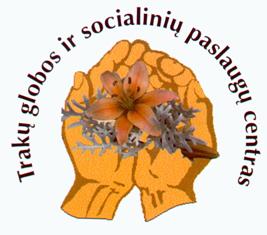 TRAKŲ GLOBOS IR SOCIALINIŲ PASLAUGŲ CENTRO PASLAUGŲ GAVĖJŲ PAGRINDINIŲ TEISIŲ CHARTIJATrakų globos ir socialinių paslaugų centro tikslas - ginti ir skatinti  paslaugų gavėjų teisių įgyvendinimą užtikrinant lygias galimybes, vienodą požiūrį į kiekvieną, pasirinkimo teisę, apsisprendimo laisvę ir lygiateisį dalyvavimą. Chartijoje įtvirtinamos pagrindinės paslaugų gavėjų teisės:I. ORUMASŽmogaus orumas yra neliečiamas. Jį reikia gerbti ir saugoti. Kiekvienas asmuo turi teisę į gyvybę. Kiekvienas asmuo turi teisę į fizinę ir psichinę neliečiamybę. Niekas negali būti kankinamas, patirti nežmonišką ar žeminantį elgesį arba būti taip baudžiamas.II. LAISVĖSKiekvienas asmuo turi teisę į laisvę ir saugumą. Kiekvienas asmuo turi teisę į tai, kad būtų gerbiamas jo privatus ir šeimos gyvenimas, būsto neliečiamybė ir komunikacijos slaptumas.  Kiekvienas turi teisę į savo asmens duomenų apsaugą. Tokie duomenys turi būti tinkamai tvarkomi ir naudojami tik konkretiems tikslams ir tik atitinkamam asmeniui sutikus ar kitais įstatymo nustatytais teisėtais pagrindais. Kiekvienas turi teisę susipažinti su surinktais jo asmens duomenimis bei į tai, kad jie būtų ištaisomi. Kiekvienas turi teisę į minties, sąžinės ir religijos laisvę. Kiekvienas turi teisę turėti savo įsitikinimus, gauti bei skleisti informaciją ir idėjas valdžios institucijoms. Kiekvienas turi teisę valdyti teisėtai įgytą nuosavybę, ja naudotis, disponuoti ir palikti paveldėtojams. III. LYGYBĖPrieš įstatymą visi lygūs.Draudžiama bet kokia diskriminacija, ypač dėl asmens lyties, rasės, odos spalvos, tautinės ar socialinės kilmės, genetinių bruožų, kalbos, religijos ar tikėjimo, politinių ar kitokių pažiūrų, priklausymo tautinei mažumai, turtinės padėties, gimimo, negalios, amžiaus, seksualinės orientacijos. Įstaiga gerbia kultūrų, religijų ir kalbų įvairovę. Neįgalieji negali būti diskriminuojami dėl neįgalumo. Nuo bet kokio diskriminavimo neįgaliuosius saugo ir gina įstatymai.Įstaiga pripažįsta ir gerbia neįgaliųjų asmenų teisę naudotis priemonėmis, užtikrinančiomis jų nepriklausomumą, socialinį bei profesinį integravimą ir dalyvavimą bendruomenės gyvenime. Neįgalieji gali laisvai ir savarankiškai pasirinkti, kur jie nori gyventi ir su kuo; jie neprivalo gyventi konkrečioje gyvenamojoje aplinkoje;Neįgalieji turi teisę pasinaudoti įvairia pagalba tam, kad nebūtų atskirti nuo bendruomenės ir negyventų uždaro gyvenimo; pagalba gali būti įvairi: teikiama kito žmogaus arba specialios paslaugos. Įstaiga pripažįsta ir gerbia pagyvenusių žmonių teisę gyventi oriai ir nepriklausomai bei dalyvauti visuomeniniame ir kultūriniame gyvenime.Kiekvienas klientas yra savitas ir ypatingas, todėl gerbiamas toks, koks yra. IV. PASLAUGOS.Trakų globos ir socialinių paslaugų centro paslaugų gavėjų teisėsKiekvienas paslaugų gavėjas turi teisę gauti teisingą, išsamią, tikslią ir aiškią informaciją apie  teikiamas socialines paslaugas, jų teikimo trukmę/dažnumą, kainas, mokėjimo už jas tvarką. ir Kiekvienas paslaugų gavėjas turi teisę gauti tinkamos kokybės paslaugas;  Kiekvienas paslaugų gavėjas turi teisę reikalauti, kad būtų pakeistas tiesioginis socialinių paslaugų teikėjas (pvz., socialinis darbuotojas, socialinio darbuotojo padėjėjas, slaugytojo padėjėjas), jeigu jis netinkamai teikia socialines paslaugas, arba būtų nutrauktas socialinių paslaugų teikimas ir grąžinti už socialinių paslaugų teikimą sumokėti pinigai;          ______________________________________________